PENGARUH PEMAHAMAN SISWA DALAM PENGELOLAAN SURAT MASUK DAN SURAT KELUAR MELALUI APLIKASI ZOOM TERHADAP HASIL BELAJAR KORESPONDENSI SISWA KELAS X SMK ISTIQLAL DELI TUA TA.  2020/2021SKRIPSIOleh :LIA ASRIANI NPM. 171324011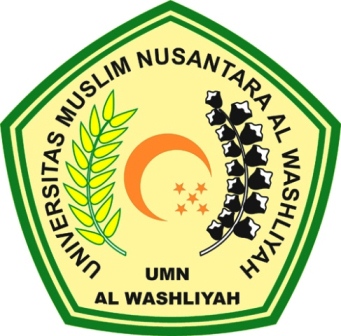 PROGRAM STUDI PENDIDIKAN EKONOMIFAKULTAS KEGURUAN DAN ILMU PENDIDIKANUNIVERSITAS MUSLIM NUSANTARA AL WASHLIYAHMEDAN2021PENGARUH PEMAHAMAN SISWA DALAM PENGELOLAAN SURAT MASUK DAN SURAT KELUAR MELALUI APLIKASI ZOOM TERHADAP HASIL BELAJAR KORESPONDENSI SISWA KELAS X SMK ISTIQLAL DELI TUA TA.  2020/2021Skripsi Ini Diajukan Untuk Melengkapi Tugas-tugas dan MemenuhiSyarat-syarat Untuk Memperoleh Gelar Sarjana Pendidikan PadaJurusan Pendidikan Ilmu Pengetahuan SosialProgram Studi Pendidikan EkonomiOleh :LIA ASRIANINPM. 171324011PROGRAM STUDI PENDIDIKAN EKONOMIFAKULTAS KEGURUAN DAN ILMU PENDIDIKAN UNIVERSITAS MUSLIM NUSANTARA AL WASHLIYAH MEDAN 2021ABSTRAKPENGARUH PEMAHAMAN SISWA DALAM PENGELOLAAN SURAT MASUK DAN SURAT KELUAR MELALUI APLIKASI ZOOM TERHADAP HASIL BELAJAR KORESPONDENSI SISWA KELAS X SMK ISTIQLAL DELI TUA TA.  2020/2021LIA ASRIANINPM. 171324011Hasil belajar adalah hasil yang ditunjukkan dari suatu interaksi tindak belajar dan biasanya ditunjukkan dengan nilai tes yang diberikan guru. Berdasarkan pengertian diatas penulis dapat menyimpulkan bahwa hasil belajar merupakan kemampuan yang dimiliki oleh siswa setelah melakukan kegiatan belajar yang menyebabkan perubahan tingkah laku dalam diri siswa tersebut, dengan tujuan mendapatkan hasil yang lebih baik. Rumusan masalah dalam penelitian ini adalah: “Apakah ada pengaruh pemahaman siswa   dalam pengelolaan surat masuk dan surat keluar melalui aplikasi zoom terhadap hasil belajar korespondensi siswa kelas X SMK Istiqlal Deli Tua TA. 2020/2021”. Tujuan dari penelitian ini adalah: 1) Untuk mengetahui penggunaan model pembelajaran online melalui pemanfaatan aplikasi zoom, 2) Untuk mengetahui kemampuan siswa dalam menggunakan model pembelajaran berbasis online melalui aplikasi zoom. 3) Untuk mengetahui pengaruh pemahaman siswa dalam pengelolaan surat masuk dan surat keluar melalui aplikasi zoom terhadap hasil belajar korespondensi siswa   kelas   X SMK Istiqlal Deli Tua TA. 2020/2021. Anggapan dasar penelitian ini adalah: “Fasilitas internet sangat mendukung terhadap pemahaman siswa terhadap materi pelajaran yang disampaikan oleh guru”, dengan rumusan hipotesis: “Ada pengaruh   pemahaman siswa   dalam   pengelolaan surat masuk dan surat keluar melalui aplikasi zoom terhadap hasil belajar korespondensi siswa   kelas   X SMK Istiqlal Deli Tua TA. 2020/2021”. Populasi penelitian, yaitu siswa kelas X-1 dan X-2 yang berjumlah 50 orang, dengan sampel dalam penelitian ini adalah seluruh siswa kelas X-1 dan X-2 yang berjumlah 50 orang (sampel total). Dari perhitungan di atas menunjukkan  bahwa  besarnya nilai  thitung  adalah   5,92  sedangkan  besarnya  nilai ttabel  untuk n = 50 dan ∞ = 0,05 adalah  1,68. Dengan demikian rumusan hipotesis yang telah ditetapkan dalam penelitian ini dapat diterima kebenarannya, yang berarti: “Ada pengaruh yang signifikan kemampuan siswa mengelola surat masuk dan keluar melalui aplikasi zoom terhadap hasil belajar korepondensi siswa kelas XI SMK Istiqlal Deli Tua Tahun Ajaran 2020/2021", dapat diterima kebenarannya sebab thitung > ttabel, atau  5,92 > 1,68. Kata kunci: Pengelolaan surat masuk dan surat keluar, hasil belajar korespondensiABSTRACTTHE EFFECT OF STUDENTS’ UNDERSTANDING IN THE MANAGEMENT OF INCOMING AND OUTGOING LETTER THROUGH THE ZOOM APPLICATION ON CORRESPONDENCE LEARNING OUTCOMES OF CLASS X STUDENTS OF SMK ISTIQLAL DELI TUA IN ACADEMIC YEAR 2020/2021LIA ASRIANINPM. 171324011Learning results are results shown from an interaction of learning actions and are usually indicated by test scores given by the teacher. Based on the above understanding, the researcher can conclude that learning outcomes are abilities possessed by students after doing learning activities that cause behavioral changes in the student, with the aim of getting better results. The formulation of the problem in this research was: “Is there any effect of students’ understanding in the management of incoming and outgoing letter through the zoom application on the correspondence learning outcomes of class X students of SMK Istiqlal Deli Tua in academic year 2020/2021?”. The objective of this research was: 1) To know the use of online learning models through the utilization of zoom applications, 2) To find out the ability of students to use online-based learning models through zoom applications. 3) To find out the effect of students’ understanding in the management of incoming and outgoing letters through the zoom application on the correspondence learning outcomes of class X of students of SMK Istiqlal Deli Tua in academic year 2020/2021. The basic assumption of this research was: “Internet facilities strongly supported the students’ understanding of the subject matter submitted by the teacher”, with the formulation of the hypothesis: “There is an influence of student understanding in the management of incoming and outgoing letters through zoom applications on the correspondence learning outcomes of class X student of SMK Istiqlal Deli Tua in academic year 2020/2021”. The population of the research, namely X-1 and X-2 students numbering 50 people, with the sample in this research were all students of class X-1 and X-2 which amounted to 50 people (total sample). From the calculation above shows that the magnitude of the tcount value was 5.92 while the magnitude of the ttable value for n = 50 and the ∞ = 0.05 was 1.68. Thus, the formulation of the hypothesis that had been set out in this research could be accepted the truth, which means: “There was a significant effect on the ability of students to manage incoming and outgoing letter through the zoom application to the learning outcomes of class XI students of SMK Istiqlal Deli Tua in academic year 2020/2021", acceptable  truth because tcount > ttable, or 5.92 > 1.68. Keywords: Management of incoming and outgoing letters, correspondence learning results 